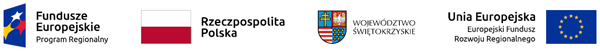 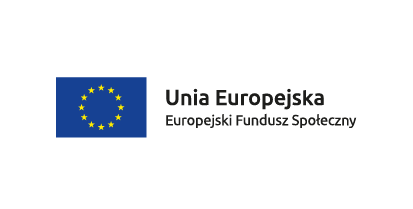 Skarżysko – Kamienna 27.05.2022   r.Znak sprawy: ZP.271.20.2022.EZINFORMACJA PO OTWARCIU OFERTw postępowaniu o udzielenie zamówienia publicznego na zadanie pn.: „Świadczenie usług   szkoleniowych  na potrzeby projektu „PODAJ  DOBRO  DALEJ””Działając na podstawie art. 222 ust. 5 ustawy z dnia 11 września 2019 r. – Prawo zamówień publicznych (Dz. U. z 2021 r. poz. 1129 ze zm.), w imieniu Zamawiającego niezwłocznie po otwarciu ofert -  przedstawiam informacje o:1) 	nazwach albo imionach i nazwiskach oraz siedzibach lub miejscach prowadzonej działalności gospodarczej albo miejscach zamieszkania wykonawców, których oferty zostały otwarte;2) 	cenach lub kosztach zawartych w ofertach.Otwarte zostały oferty : Część 1: 	Superwizja dla wychowawców świetlic środowiskowych  Część 2:	Szkolenie dla wychowawców świetlic środowiskowych: wypalenie zawodowe    - jak skutecznie mu przeciwdziałać?Informacja została zamieszczona na stronie internetowej prowadzonego postepowania.       								 z up.     PREZYDENTA MIASTA								       Zastępca Prezydenta Miasta								            /-/  Krzysztof MYSZKALp.Numer ofertyNazwa albo imiona i nazwiska oraz siedziba lub miejsce prowadzonej działalności gospodarczej albo miejsce zamieszkania wykonawców, których oferty zostały otwarteCENA                       – 60 %  Doświadczenie osób dedykowanych przez Wykonawcę do realizacji przedmiotu zamówienia– 30 %Spełnienie aspektów społecznych tj. zatrudnienie do realizacji zamówienia osoby bezrobotnej – 10 %1Oferta Nr 1Jadwiga SobońPracownia Pomocy i Edukacji Psychologicznejul. Wojska Polskiego 7/1127-200 Starachowice6.000,00 zł.------ Deklaracja wdrożenia aspektów społecznych - nieLp.Numer ofertyNazwa albo imiona i nazwiska oraz siedziba lub miejsce prowadzonej działalności gospodarczej albo miejsce zamieszkania wykonawców, których oferty zostały otwarteCENA  Doświadczenie osób dedykowanych przez Wykonawcę do realizacji przedmiotu zamówienia– 30 %Spełnienie aspektów społecznych tj. zatrudnienie do realizacji zamówienia osoby bezrobotnej – 10 %1Oferta Nr 1Jadwiga SobońPracownia Pomocy i Edukacji Psychologicznejul. Wojska Polskiego 7/1127-200 Starachowice120,00 zł. -------Deklaracja wdrożenia aspektów społecznych - nie2Oferta Nr 2Mozak Szkolenia                      Edyta RogozińskaZakrzowiec 80/1932-003 Podłęże1.100,00 zł. od 25 miesięcyDeklaracja wdrożenia aspektów społecznych – nie